Al Tribunale Ordinario di BresciaCancelleria FallimentareIL SOTTOSCRITTO	○ persona fisicaNome 					Cognome				nominato Curatore con sentenza del ____________, nell’ambito del fallimento ___________________ iscritto al n. di RG ___________________CHIEDEIl rilascio di un certificato di non opposizione riguardante:	○ ordinanza emessa ai sensi dell’art. 108 l.f. di autorizzazione alla Cancellazione delle formalità pregiudizievoliA tal fine dichiara di aver	○ di aver notificato la predetta ordinanza ai soggetti legittimati alla proposizione dell’opposizione (si allegano le relate di notifica); 	○ che sono decorsi 10 giorni dalla notifica dell’ordinanza ex art 108 l. f.  senza che venisse proposta opposizione;	○ che sono decorsi 90 giorni dalla data di adozione dell’ordinanza ex art. 108 l.f.; Brescia , 	/ 	/	FirmaAllegati:	○ notifiche ordinanza ex art 108 l. f..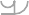 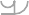 